RM3787 Finance & Complex Legal Advice Services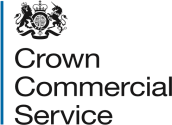 Supplier Prospectus DetailsPasswords can be found along with information on rates in the CCS eSourcing suite.Should you have any queries accessing the links please email:  legal.services@crowncommercial.gov.ukSupplierProspectus hyperlink/access requestsPassword/UsernameAshursthttps://ashurst.sharefile.com/d-s4105eda5b5345608N/ABerwin Leighton Paisner LLPhttps://www.paperturn-view.com/uk/bryan-cave-leighton-paisner/bclp-marketing-prospectus-ccs-panel-rm3787?pid=MzA30534&v=1.2N/AClifford Chance https://financialmarketstoolkit.cliffordchance.com/en/financial-markets-resources/resources-by-type/capability-statements/rm3787-finance-and-complex-legal-services.htmlPassword requiredDentons UK MEA LLPhttps://www.dentons.com/FCLAPprospectusN/AFreshfields Bruckhaus Deringer LLPhttps://view.pagetiger.com/Freshfields-ProspectusPassword requiredHogan Lovells International LLPhttps://hlview.hoganlovells.comPassword requiredLinklaters LLPhttp://content.linklaters.com/pdfs/pdfns/Linklaters_LLP_Complex_Legal_Services_Prospectus_for_CCS.PDF Password requiredSimmons & Simmons LLPPlease email: Clare.McKechnie@simmons-simmons.com for access.N/ASlaughter & Mayhttp://www.slaughterandmay.com/media/2536516/slaughter-and-may-supplier-prospectus-rm3787.pdfN/A